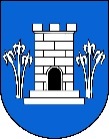 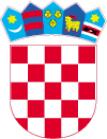 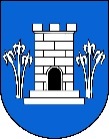 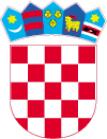 O B R A Z A CGLASOVANJE NA 2. SJEDNICI POVJERENSTVA ZA PROCJENU ŠTETA OD PRIRODNIH NEPOGODA14. TRAVNJA 2020. GODINE OD 8,00 - 15,00 SATI PUTEM ELEKTRONIČKE POŠTEČlan/članicaPovjerenstva za procjenu šteta od prirodnih nepogodaOIB:  _______________________________________________________________________________GLASUJEM NA SLJEDEĆI NAČIN:Prijedlog zapisnika 1. sjednice Povjerenstva za procjenu šteta od prirodnih nepogodaZA				    PROTIV			      SUZDRŽANPrijedlog dnevnog reda 2. sjednice Povjerenstva za procjenu šteta od prirodnih nepogoda sa sljedećim točkama: Pregled zaprimljenih prijava štete (obrazac PN) uzrokovane prirodnom nepogodom potres i utvrđivanje prve procjene štete radi unosa podataka u Registar šteta, Utvrđivanje načina konačne procjene štete uzrokovane prirodnom nepogodom potres,Razno.     1. Prijedlog ZaključkaZA				    PROTIV			      SUZDRŽAN      2. Prijedlog ZaključkaZA				    PROTIV			      SUZDRŽAN                                                                                                                       vlastoručan potpis	________________________